Профилактика детского травматизма на объектах железнодорожного транспорта для детей младшего возраста      Здравствуйте, ребята! Сегодня мы с вами обсудим очень важную тему: поговорим о правилах поведения на железной дороге. Всем нам известно, что железная дорога — зона повышенной опасности!!! Какую же опасность представляет для нас железная дорога и какие правила нужно соблюдать, чтобы уберечь себя от несчастных случаев на железной дороге? В этом нам помогут разобраться герои мультфильмов. Все внимательно смотрим и запоминаем, что правильно и что неправильно, по вашему мнению, делают наши герои. (Обучающимся раздаются ручки, памятка. В процессе просмотра выдеороликов обучающиеся самостоятельно формулируют правила поведения на объектах железнодорожного транспорта для дальнейшего коллективного обсуждения и заполнения обучающей памятки) ●Просмотр эпизода из м/ф «Простоквашино»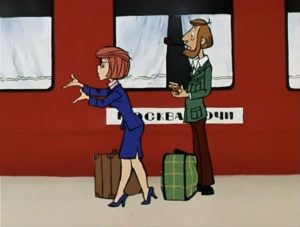 Вопросы для обсуждения: 1. Какие неправильные действия совершил дядя Федор? 2. К чему могло бы привести поведение дяди Федора? 3. Какое правило мы запишем? Правило № 1: НАХОДИТЬСЯ НА ОБЪЕКТАХ ЖЕЛЕЗНОДОРОЖНОГО ТРАНСПОРТА ТОЛЬКО В СОПРОВОЖДЕНИИ ВЗРОСЛЫХ Правило № 2: ЗАПРЕЩАЕТСЯ ВЫСОВЫВАТЬСЯ ИЗ ОКНА ПОЕЗДА (ЭЛЕКТРОПОЕЗДА) ●Просмотр эпизода из м/ф «Ну погоди!»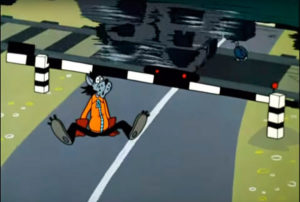 Вопросы для обсуждения: 1. Какие неправильные действия совершили заяц и волк? 2. К чему могло привести поведение зайца и волка? 3. За что мы можем похвалить зайца? 4. Какое правило мы запишем? Правило № 3: ЗАПРЕЩАЕТСЯ УСТРАИВАТЬ ПОДВИЖНЫЕ ИГРЫ Правило№ 4: ЗАПРЕЩАЕТСЯ ПРИСЛОНЯТЬСЯ К ДВЕРЯМ В ЭЛЕКТРОПОЕЗДЕ Правило № 5: ЗАПРЕЩАЕТСЯ ПРОИЗВОДИТЬ ПОСАДКУ В ВАГОН И ВЫСАЖИВАТЬСЯ ИЗ ВАГОНА ТОЛЬКО ПРИ ПОЛНОЙ ОСТАНОВКЕ ПОЕЗДА●Просмотр эпизода из м/ф «Чебурашка»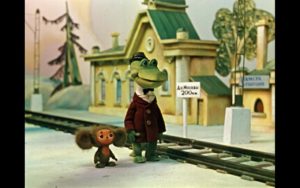 Вопросы для обсуждения: 1. Какие неправильные действия совершили герои этого мультфильма? 2. Как вы думаете, почему нельзя ходить по железнодорожным путям? К чему это может привести? 3. Какое правило мы записали? Правило № 6: ЗАПРЕЩАЕТСЯ ЗАЛАЗИТЬ НА ВАГОНЫ, НЕ ПОДЛАЗИТЬ ПОД ВАГОНАМИ И НЕ ЗАЦЕПЛЯТЬСЯ ЗА НИХ. Правило № 7: ЗАПРЕЩАЕТСЯ ПЕРЕХОДИТЬ ЖЕЛЕЗНУЮ ДОРОГУ ТОЛЬКО В УСТАНОВЛЕННЫХ МЕСТАХ Правило № 8: ЗАПРЕЩАЕТСЯ ОСТАВЛЯТЬ НА ЖЕЛЕЗНОДОРОЖНЫХ ПУТЯХ ПОСТОРОННИЕ ПРЕДМЕТЫ Правило № 9: ЗАПРЕЩАЕТСЯ СТОЯТЬ НА КРАЮ ПЛАТФОРМЫ Правило № 10: БУДЬ ПРЕДЕЛЬНО ОСТОРОЖЕН И ВНИМАТЕЛЕН!!! — Как мы с вами здорово поработали! Посмотрите ребята, сколько правил у нас получилось! Как вы считаете, эти правила сложные? Трудно их запомнить? А вот мальчик Петя тоже учил правила поведения и всем говорит, что лучше всех знает эти правила. Давай те вместе разберемся, все ли правила выучил Петя и поможем ему разобраться в них: если Петя говорит правильно, мы вместе громко кричим — ДА и хлопаем в ладоши! А если Петя говорит неправильно, то громко кричим — НЕТ и топаем ногами! (дети встают со своих мест). Петя правил много знает И друзей им обучает! Говорит он им: «Друзья, На вокзал и в поезда можете идти одни без присмотра взрослых!!!» — Правильный его совет? Дружно хором скажем — НЕТ! На платформе белым цветом Обозначена черта! За нее не заступайте вы нигде и никогда!! -Это правильно, друзья? — ДА! Стало жарко вам в вагоне? Это не беда! Руки с головой в окно Высовывай всегда! — Мы на этот на совет Пете громко скажем — НЕТ На вагоне можно прыгать??? — НЕТ Под вагонами играть??? — НЕТ Можно на велосипеде поезд лихо обогнать??? — НЕТ Все наш Петя перепутал И всех нас чуть не запутал!!! Твердо мы сказать должны Делай, Петя, так как мы! Будь всегда внимательным! Правил свод не нарушай Их помни обязательно!!!— Верно все сказала я? Громко, громко скажем — ДА!!!!! Рефлексия. Молодцы, ребята, вы очень хорошо сегодня поработали, все активно принимали участие и в результате нашей работы получился целый свод правил правильного поведения на объектах железнодорожного транспорта. Чему вы сегодня научились? Что нового узнали? Надеюсь, что каждый из вас будет соблюдать правила поведения на объектах железнодорожного транспорта, Рассказывайте эти правила своим родителям, сестрам, братьям, друзьям, призывайте их соблюдать и никогда не нарушать их. Спасибо за внимание!Сценарий театрализованного мероприятия для детей о безопасности на железной дорогеВезде и всюду правила, Их надо знать всегда,Без них не выйдут в плавание из гавани суда. Без правил жить на свете Никак, никак нельзя. Выходят в рейс по правилам Большие поезда. Но есть такие правила, Упрятанные в знак, Они нам запрещают: «Никогда не делай так!» О чем это стихотворение? (о правилах, о знаках) Педагог: Посмотрите, что это? (изображение вокзала и железной дороги). Кто догадался, о чем мы сегодня с вами будем говорить? Сегодня мы поговорим о правилах поведения и безопасности на железной дороге. Посмотрите на изображение вокзала и железной дороги. А я вам расскажу историю про маленького зайчика Кузю. «Жил-был зайчик Кузя. Жил он в красивом лесу. И вот однажды он получил письмо от зайчика Яши, который жил в городе. Яша пригласил Кузю в гости. Стал Кузя собираться в гости в город. А так как он никогда не был в городе и ни разу не ездил на поезде или электричке, он ничего не знал о правилах поведения на железной дороге. Вот Кузя пришел на станцию, чтобы сесть в поезд, а поезд его стоит на другой стороне станции — нужно переходить через пути. Кузя прыг-прыг и стал скакать через рельсы, а в это время ехал поезд и чуть не задавил нашего зайчонка. Дежурный по вокзалу – Медведь – остановил зайчика и стал спрашивать, почему он ведет себя так неосторожно. Зайчонок рассказал, что он впервые на железной дороге и что он совсем не знает, как надо вести себя на вокзале. Медведь стал учить Кузю поведению на железной дороге. Кузя запомнил навсегда, запомните и вы, дети». Педагог: — Давайте расскажем правила, а помогут нам в этом стихи. Правила эти железнодорожные — Строгие очень, но вовсе не сложные, Ты их запомни, слушай внимательно, В жизни помогут они обязательно. Ребенок: Эй! Не трусь, скорей за мной: Через рельсы – по прямой! Здесь гораздо путь короче! Поезд близко? Перескочим! – Нет, друзья, – ответил Дрозд, – Безопасно – через мост! – Переходить через пути нужно по мосту. Ребенок: – Я в обход, – сказал Зайчишка, – Ты рискуешь жизнью, Мишка. В это самое мгновенье Вдруг объявят отправленье, Поезд тронется, тогда – Неминуема беда. – Не подлезайте под вагоны! Ребенок: На платформе две дворняжки Разыгрались в догонялки: Позабыв про электричку, Догоняет брат сестричку! Рассердился очень папа И детей отшлёпал лапой! – Не устраивайте подвижных игр на платформе! Ребенок: – Жарко в вагоне, проветрюсь немножко, – Высунул голову Ослик в окошко. – Что же ты делаешь?! Вот озорник! Сядь-ка на место, – сказал проводник, – Впредь так не делай, Осёл, никогда, Чтобы с тобой не случилась беда. – Не высовывайтесь из окна на ходу поезда! Ребенок: Стой! Куда же ты, приятель? Посмотри на указатель: «Переход через пути» – Это значит: по настилу и ежу, и крокодилу Разрешается пройти. Только прежде нужно нам Посмотреть по сторонам! – Переходите дорогу только в установленных для этого местах! Ребенок: На железной дороге два братца Захотели друг с другом подраться: – Забодаю! – мычит Белолобый. Черно-белый мычит: – Ну, попробуй. – Драчуны! Уносите-ка ноги поскорее с железной дороги! Хорошо, что вмешалась Сорока: Всё могло бы закончиться плохо! – Не ходите и не играйте на железнодорожных путях! Ребенок: На перроне теснотища, Жеребёнка Лошадь ищет: – Где ты, серый Жеребёнок, Непослушный мой ребёнок? Он за маму не держался, Потому и потерялся. – На вокзале и в других многолюдных местах держитесь за руку взрослого! Педагог: Правила запомнил – В тайне не держи: Всем друзьям, знакомым. Знаешь – расскажи! Педагог: — А вы, дети, запомнили, как нужно вести себя на железной дороге? Правила поведения детей на железной дороге. Запомните: — Переходить через пути нужно только по мосту или специальным настилам. — Не подлезайте под вагоны! Не перелезайте через автосцепки!— Не заскакивайте в вагон отходящего поезда. — Не выходите из вагона до полной остановки поезда. — Не играйте на платформах и путях! — Не высовывайтесь из окон на ходу. — Выходите из вагона только со стороны посадочной платформы. — Не ходите на путях. — На вокзале дети могут находиться только под наблюдением взрослых, маленьких детей нужно держать за руку. — Не переходите пути перед близко идущим поездом, если расстояние до него менее 400 метров. Поезд не может остановиться сразу! — Не подходите к рельсам ближе, чем на 5 метров.— Не переходите пути, не убедившись в отсутствии поезда противоположного направления. Вывод: Железная дорога — удобный и востребованный вид транспорта, которым пользуются миллионы людей каждый день. Повышение скоростей на транспорте решило множество проблем, сократив время пребывания пассажиров в пути и доставки грузов, и в то же время породило массу опасностей для человека. Почему травматизм на железной дороге не уменьшается? Как вы думаете? — Основными причинами травмирования граждан железнодорожным подвижным составом и поражения током контактной сети являются незнание и нарушение правил безопасности при нахождении в зоне железнодорожных путей, неоправданная спешка и беспечность, нежелание пользоваться переходными мостами, тоннелями и настилами, а порой озорство, хулиганство и игры, как на железнодорожных путях, так и на прилегающей к ним территории. Известны детские шалости с залезанием на вагон, чтобы прокатиться. Представьте себе, чем они заканчиваются. Ведь напряжение в проводах контактной сети чрезвычайно высокое: до 27500 вольт. — Часто люди идут вдоль железнодорожных путей, желая видимо, сократить время. Казалось бы, позади и впереди тебя — просматриваемая территория, но опасность все-таки есть. Почему? — Нередко железная дорога становится «пешеходной», хождение по железнодорожным путям всегда связано с риском и опасностью для жизни. Нередки случаи травматизма людей, идущих вдоль железнодорожных путей или в колее. Если вы переходите железнодорожные пути и видите приближающийся поезд, вы не сможете точно определить, по какому пути он проследует. В надежде маневра можно оказаться прямо под колесами. Движущийся поезд остановить непросто. Его тормозной путь в зависимости от веса, профиля пути в среднем составляет около тысячи метров. Кроме того, надо учитывать, что поезд, идущий со скоростью 100-120 км/час, за одну секунду преодолевает 30 метров. А пешеходу, для того чтобы перейти через железнодорожный путь, требуется не менее пяти-шести секунд. Тем более, что молодые люди любят слушать музыку и при пересечении путей не снимают наушников плейера. Они даже не слышат гудка поезда, а зрительное внимание сосредоточено на том, как удобнее перейти рельсы. И что ждать в этом случае? — Почему нельзя пересекать пути, когда вообще нет никакого движения, и приближающегося поезда тоже не видно? — Лишь на первый взгляд безопасны неподвижные вагоны. Подходить к ним ближе чем на пять метров, подлезать под вагоны нельзя: каждый вагон на станции находится в работе, поэтому он может начать движение в любую секунду. И если какой-нибудь выступ или рычаг вагона зацепится за одежду зазевавшегося человека, то несчастного обязательно затянет под колеса. — Известно, что опасно попасть между двумя движущимися составами, почему? — Сила воздушного потока, создаваемого двумя встречными составами, составляет 16 тонн, при такой нагрузке человека запросто может затянуть под поезд. Поэтому нельзя пересекать железнодорожные пути там, где это удобно или в желании сократить время. — Какие основные правила безопасности нужно соблюдать для исключения травматизма? — Самое главное — переходить и переезжать железнодорожные пути нужно только в специально отведенных для этого местах. Для безопасного пересечения существуют специально оборудованные пешеходные переходы, тоннели, мосты, железнодорожные переезды, путепроводы. Если Вам приходится пересекать неохраняемый переезд, внимательно следите за сигналами, подаваемыми техническими средствами, убедитесь, что не видите приближающегося поезда. Категорически запрещается проходить по железнодорожному переезду при запрещающем сигнале светофора переездной сигнализации независимо от положения и наличия шлагбаума. Нет ничего важнее человеческой жизни, а детские жизни — это самое ценное. Я хочу обратиться именно к вам, детям: будьте внимательны и бдительны, помните, что железная дорога — не место для игр. Не катайтесь по платформе на велосипеде, скейтборде и роликах — ЭТО ОПАСНО ДЛЯ ЖИЗНИ! Приближаясь к железной дороге — снимите наушники — в них можно не услышать сигналов поезда! Никогда не переходите железнодорожные пути в местах стрелочных переводов. Поскользнувшись, можно застрять в тисках стрелки, которая перемещается непосредственно перед идущим поездом. Опасайтесь края платформы, не стойте на линии, обозначающей опасность! Оступившись, вы можете упасть на рельсы, под приближающийся поезд. Берегите себя! Весь рассказ сопровождается роликами/мультфильмами о правилах . А теперь, давайте вернемся к нашему сказочному герою Кузе. Предлагаю сделать для Кузи подарки – рисунки о правилах поведения на железной дороге. «Безопасность на железнодорожном транспорте и профилактика травматизма» для  подростков1 Ведущий: Добрый день, уважаемые  ребята!2 Ведущий: А день сегодня действительно добрый. Потому что мы собрались, чтобы поучаствовать в сложнейшем, но увлекательном маршруте по станциям «Безопасность на железнодорожном транспорте и профилактика травматизма». В маршруте участвуют 5 команд по 9 человек, плюс в каждой команде 1 капитан. Ваша задача: после того, как капитанам раздадут маршрутные листы, начать прохождение станций. Каждая станция оценивается по 10 балльной системе. 1 Ведущий: Как только ваш маршрутный лист будет закрыт – мы ожидаем вас на месте первоначального сбора. 2 Ведущий: Ну что ж, капитаны получите маршрутные листы. СТАНЦИЯ 1. Досмотр пассажиров.  ОАО «РЖД» запущен «пилотный» проект по организации досмотровых процедур пассажиров и багажа. Установлены павильоны со специальным оборудованием, позволяющим осуществлять бесконтактную проверку багажа и ручной клади пассажиров. Комплексы досмотрового оборудования в себя включают:  аппаратуру радиационного контроля с функцией видеонаблюдения;  стационарный многозонный металл обнаружитель;  портативный обнаружитель паров взрывчатых веществ;  портативную рентгено-телевизионную установку;  стационарную сканирующую установку для досмотра багажа конвейерного типа;  ручной металлоискатель. Задача командам: правильно ответить на вопросы, пройти без замечаний через металлоискатель. СТАНЦИЯ 2. Правила поведения на железной дороге В связи с имеющими место случаями смертельных травм на объектах железнодорожного транспорта, а также фактами вандализма и хулиганских действий подростков в отношении объектов железнодорожного транспорта Запомните: — Переходить через пути нужно только по мосту или специальным настилам. — Не подлезайте под вагоны! Не перелазьте через автосцепки! — Не заскакивайте в вагон отходящего поезда. — Не выходите из вагона до полной остановки поезда. — Не играйте на платформах и путях! — Не высовывайтесь из окон на ходу. — Выходите из вагона только со стороны посадочной платформы. — Не ходите на путях. — На вокзале дети могут находиться только под наблюдением взрослых, маленьких детей нужно держать за руку. — Не переходите пути перед близко идущим поездом, если расстояние до него менее 400 метров. Поезд не может остановиться сразу! — Не подходите к рельсам ближе, чем на 5 метров. — Не переходите пути, не убедившись в отсутствии поезда противоположного направления. Задача командам : обыграть предложенную ситуацию и (или) заснять короткий видеоролик.СТАНЦИЯ 3. Правила пересечения железнодорожных переездов 1.Запрещается въезжать на переезд: — при закрытом или начинающем закрываться шлагбауме (независимо от сигнала светофора); — при запрещающем сигнале светофора (независимо от положения и наличия шлагбаума); — при запрещающем сигнале дежурного по переезду; — если за переездом образовался затор, который вынудит водителя остановиться на переезде; — если к переезду в пределах видимости приближается поезд.2. Запрещается самовольно открывать шлагбаум. 3. Запрещается провозить через переезд в нетранспортном положении сельскохозяйственные, дорожные, строительные и другие машины и механизмы. Помните, что, нарушая правила дорожного движения на железнодорожных переездах, вы ставите под угрозу не только свою жизнь, но жизни сотен пассажиров поездов и работников локомотивных бригад! Задача командам: правильно на рисунке отобразить местонахождение граждан и обыграть данные ситуации.СТАНЦИЯ 4. Железнодорожные знаки безопасности.Учащимся предложены знаки по непроизводственному травматизму на железнодорожном транспорте, название знаков скрыто от подростков. Хождение по путям запрещено! Играть на железнодорожных путях запрещено! Прыгать с платформы на пути запрещено! Выходить на междупутье запрещено! На подножке вагона ездить запрещено! Переходить путь вблизи идущего поезда запрещено! Стоять на краю платформы запрещено! На ходу сходить запрещено! Подниматься на крышу запрещено. Остерегайся контактного провода! Подлезать под вагоны запрещено! Соблюдайте правила безопасности на железнодорожном транспорте! Выход на платформу через подземный переход! Переход путей разрешен только при открытом шлагбауме! Переход путей через виадук! Соблюдайте общественный порядок на железнодорожном транспорте! Задача командам: правильно объяснить значение предложенных знаков. СТАНЦИЯ 5. Первая медицинская помощь при травмах и несчастных случаях на железнодорожном транспорте .Под железнодорожной травмой следует понимать транспортную травму, причиненную элементами движущегося железнодорожного состава, совокупность повреждений, полученных в результате выпадения из движущегося поезда, а также повреждения тела человека, полученные в результате его динамического контакта с наружными или внутренними элементами поезда, вагона и другими компонентами железнодорожного состава.  Сохраняйте спокойствие. Какой бы серьезной ни была травма или опасной ситуация, паника только ослабит вашу способность думать и снизит эффективность ваших действий. Кроме того, при этом вы потеряете время, а в кризисной ситуации время может решить в пользу жизни или смерти.  Избегайте ненужного риска. Это не трусость. Вы не сможете никому помочь, если сами пострадаете. Перед тем как действовать, подумайте тщательно и спокойно, но, по возможности, быстро.  Постарайтесь успокоить и утешить пострадавших.  Выясните, нет ли других уцелевших сохранивших активность людей, которые могли бы помочь вам справиться с ситуацией. В частности, поищите, нет ли среди уцелевших медиков или людей , более опытных, чем вы.  При оценке последствий несчастного случая максимально используйте свои органы чувств. Спрашивайте. Смотрите. Слушайте. Нюхайте. Затем подумайте и действуйте. Попросите пострадавшего описать свои симптомы, сказать вам, что, по его мнению, произошло, и что, согласно его ощущениям, у него не в порядке. Главные признаки железнодорожной травмы  Расположение повреждений на уровне выступающих частей железнодорожного состава.  Загрязнение тела смазочными маслами, частицами балластного слоя (песок, зола, шлак и др.).  Полосы давления (осаднения) от действия колеса и рельса.  Полосы обтирания (полосовидные загрязнения одежды и тела от действия колес).  Отпечатки выступающих частей железнодорожного транспорта в виде ссадин, кровоподтеков, ушибленных ран, повторяющих форму, очертания, размеры, рельеф и т.д. нанесшей их части подвижного состава.  Массивность, множественность, обширность повреждений.  Террасовидные переломы черепа с обширным повреждением оболочек и тканей мозга.  Переломы и переломы-вывихи шейного отдела позвоночника.  Разрывы диафрагмы, брюшной стенки, промежности со смещением и выпадением внутренних органов.  Разделение тела на части, травматическая ампутация конечностей.  Признаки общего сотрясения тела.  Повреждения, характерные для падения на плоскости или с высоты.  Разрывы одежды от ударов частями железнодорожного транс- порта, воздействия колес или трения вследствие волочения и скольжения.  Деформация металлических частей одежды, предметов и др. Задача командам: правильно оказать первую медицинскую помощь пострадавшему в конкретно предложенной ситуации. Подведение итогов. Источник: https://prazdnikson.ru/sczenarii-meropriyatij-po-profilaktike-detskogo-travmatizma/